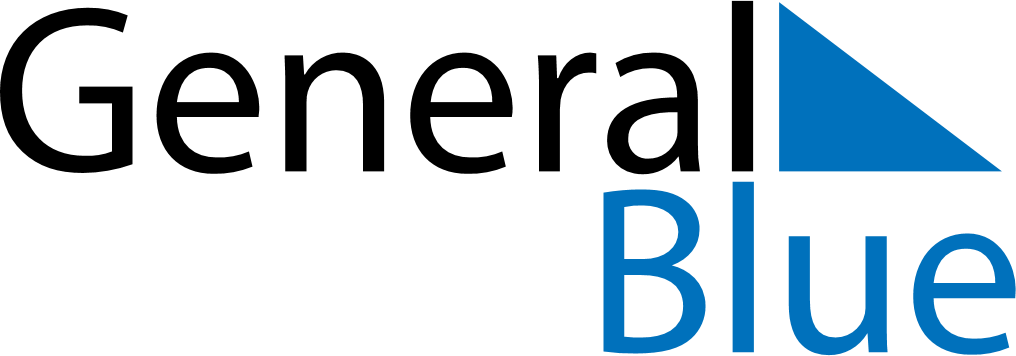 March 2024March 2024March 2024Christmas IslandChristmas IslandSUNMONTUEWEDTHUFRISAT123456789101112131415161718192021222324252627282930Labour DayGood Friday31